MONTHLY TEST- JULY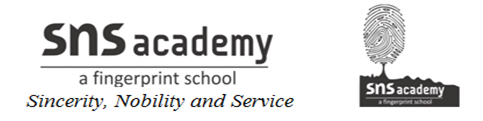 MATHEMATICSClass: VII								Max Marks:40 Date: 01.08.19						Time: 1 hr 30minI. Fill in the blanks:  			(4 × 1= 4)1) (-256) ÷ 8 = ________.2) ___ ÷ (-29) = 0.3) A fraction whose denominator is a natural number other than 10, 100 etc  is called a ____ fraction.4) The reciprocal of a proper fraction is_______ fraction.II. Answer the following: 			(4 × 2= 8)5) The product of two integers is 160. If one integer is -4, find the other integer.6) Simplify 20 + 8 ÷ 4 – 4 x 3.7) Convert as directed:   2   as an improper fraction.      as mixed fraction.8)  a) Write 2 equivalent fractions for       b) Compare and say which is greater. or III. Answer the following: 			(4 × 3= 12)9) Arrange in descending order. 1, 2, 1, 210) Find the (a) sum + +                    (b) difference  -  11) Simplify: 4 - 3+ 212) There are 48 students in a class.   of them are girls. How many boys and girls are there in the class?IV. Answer the following: 			(4 × 4= 16)13) Verify that a ÷ (b + c) ≠ (a ÷ b) + (a ÷ c), for a = 20, b = -2, c = 4.14) (a) Find:  of 1 		(b) Divide  by 15) Deepa bought 4kg of mangoes and 7kg watermelon. What is the total weight of fruits bought by her?16) The weight of 8 boxes is 30kg. Find the weight of one box.